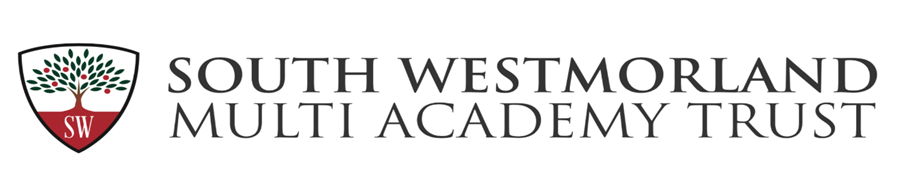 Teaching Assistant - Faculty and Intervention Support (Maths)Job DescriptionName:				Salary: 			NJC Salary Scale 2 points 3-4 £18,065 - £18,426 pro rataHours: 			14 hours per week - term time plus 1 week				Monday to Tuesday from 8.30am to 4.30pm (less 1 hour lunch break)The job description may include all such other duties as the Head and Trustees may reasonably expect from time to time.Purposes of the PostTo support teaching and other staff in assisting the delivery of the examination, National Curriculum and other learning support, in direct contact with students.  The role will involve working with both groups and individual students under the direction of the class teacher, the Head of Faculty, SENCO and other appropriate staff at Dallam SchoolTo support the pastoral work of SEN studentsRelationshipsThe post-holder(s) report to:The Head of FacultySupported by:The SENCOSEN Team LeaderDallam School is committed to developing the skills of its people. If you have any query about you own personal development, please speak to your line manager.Signed: …………………………………………………… (Post Holder)Signed ……………………………………………………. (Line Manager)Date………………………………………………………..Main ResponsibilitiesExpected StandardsUnder the general direction of the class teacher, take part in establishing constructive relationships with students, parents/carersCommunicate effectively with all students, families and carers of Dallam SchoolProvide academic and or emotional, social and behavioural support and encouragement to students.Support the learning process under the direction of the teaching or other appropriate staff.Plan and deliver engaging and differentiated sessions to small groups or 1:1Take proactive steps to engage with teaching and other staff in planning workProvide, with appropriate guidance and supervision, educational, emotional and physical support to students.Assist in the implementation of appropriate behaviour management strategiesObserve a student or young person’s behaviour, understand its context notice and react appropriately to any unexpected changesKnow how to interact with students in ways that support the development of their ability to think and learn and becoming increasingly independent of supportBehavioural support for individual studentsAssist with the supervision of groups and individual students as required.Assist with break/lunchtime supervision as required.Be responsible for promoting and safeguarding the welfare of students and young people that you are responsible for and come into contact with.Adhere to Dallam School’s statutory procedures with regard to safeguardingListen to concerns; recognise and take account of signs of changes in attitudes and behaviourUnderstand your own role and its limits and the importance of providing care or supportPrepare materials and undertake minor clerical duties.Supervise students sitting internal and external examinations as required, ensuring that examinations comply with the Examination Board Regulations.Assisting the SENCO with record keepingProviding information for reviews, reports etcAttend staff briefings, staff and department meetings as requiredProvide feedback, as requested, to the class teacher or HOF to support progression in learning for individual students.Be aware of and comply with policies and procedures relating to child protection, confidentiality, health, safety and securityUnderstand the importance of sharing information, how it can help and the dangers of not doing soBe aware of own (and others’) professional boundaries.A commitment to the ethos of SWMATComply with the SEND code of practice.Know that www.everychildmatters.gov.uk provides further information about children, young people and families services and practice.GeneralDress and AppearanceTo maintain the highest standards of smart business dressTo sustain a pleasant and co-operative demeanour at all timesA positive image is portrayed at all timesSelf-DevelopmentTo continually seek development opportunities in order to improve personal performanceCPD co-ordinator is advised of training needsDevelopment opportunities are sought and acted uponAttitudeTo act as a professional and positive ambassador for the school in order to support the school’s mission and profilePositive / constructive feedback from parents / students / visitors / colleagues / supporters.High level of self-motivation and encouragement of othersPolicy PromotionTo actively promote the school’s Equal Opportunities, Health & Safety, Data Protection policies to ensure that the school operates effectively and fairly in line with legislative requirements Low level of complaints receivedPositive working culture is demonstratedPositive feedback from performance managementPositive feedback from H & S auditsChild ProtectionTo adhere to the school’s Child Protection and Safeguarding proceduresProcedures followedLow level of complaints due to breach of proceduresConfidentialityTo ensure confidentiality of the school’s activities is maintained in order to protect the integrity of the organisation and its peopleLow level of complaints due to breach of confidentialityDemonstration of actions to protect confidentialityFlexibilityTo carry out such other duties as may reasonably be required from time to time to meet the evolving needs of the organisationWillingness to experiment with new methods and approaches / initiative takenEnthusiasm towards changing circumstancesThe School reserves the right to amend this document as necessary, after consultation with the post holder, in order to reflect changes in organisational requirements and ensure that the future goals of Dallam School are successfully achieved.